绝密★启用前部编版语文六年级下册第一单元模拟测试卷（四）一、下列词语中，加点字的读音全部正确的一项是（    ）A．翡翠（fěi）   榛子（zhēn）  蜜饯（jiàn）   掺和（cān）B．骡马（luó）   娴熟（xián）  唾沫（tuò）    肿胀（zhǒnɡ）C．皎洁（jiǎo）  机杼（zhù）   正月（zhènɡ）  獠牙（liáo）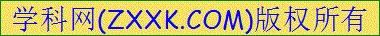 D．演绎（yì）    吞噬（shì）   脱缰（jiānɡ）  响彻（qiè）二、请你根据课文内容把下面空着的意思补充完整。1．让我们先跟随作家老舍，走进老北京，过一个京味十足的春节，感受独特的民风民俗和魅力十足的年文化。照北京的老规矩腊八这天家家都要________，哩哩啦啦二十三要________；二十四要_________；二十九要___________；三十晚上___________；初一、初二___________；正月十五___________。2．你能写出几个我国的民俗节日吗？________________________。3．给下列句子填上恰当的关联词。（1）.（_____）今天是元宵节，（_____）今天的北京特别热闹。（2）.（_____）孩子们要放鞭炮，（_____）要过春节了。（3）.（_____）除夕之夜要守岁，（_____）除了很小的孩子，没有人睡觉。（4）.小孩子们买各种花炮燃放，（_____）不跑到街上去淘气，在家中照样能有声有光地玩耍。（5）.北京（_____）是城市，（_____）它也跟着农村一齐过年，（_____）过得分外热闹。三、词语造句。虽说是枣子同饭豆搁得多了一点儿，但大家都承认味道是比普通的粥要好吃得多了。虽说……但，表示转折，用“虽说……但”，造一个句子。___________________四．句子练习。1．锅里的饭豆都已煮得大了一圈。（改为拟人句）____________________________2．庭院中地面雪白，树上栖息着鸦鹊，秋露点点，悄悄地打湿了院中的桂花。（根据意思写诗句）_________________________________3．数不清的牛皮船被掀翻在激流中。（改为比喻句）________________________________4．成熟的麦穗低着头，那是在教我们谦虚；忙碌的蜜蜂在花丛中穿梭，那是在教我们勤劳；从水珠滴穿岩石感受到了坚韧的重要；金灿灿的向日葵面向太阳，那是在教我们向上。（修改句子中加点的部分，使得句子前后表述一致，组成排比句）________________________________________五、选出下列破折号在句子中的正确用法，填序号。A．用于解释说明；  B．用于话题转变；  C．用于声音延续。1．“呜——”火车开动了。（______）2．恐怕第三件事才是买各种玩意儿——风筝、空竹、口琴等。（______）3．过了二十三，还要把肉、鸡、鱼、青菜、年糕什么的都预备充足——店铺多数初六才开张。（______）六．选字组词1．惜 腊 蜡爱（_____）　      （_____）烛      　（_____）月2．栗 粟 要（_____）求         板（_____）           （_____）米3．稠 绸 雕（_____）刻           （_____）缎          （_____）密七．为下面的句子选择合适的描写方法。A．语言描写 B．动作描写  C．神态描写（1）但八儿听了这种松劲的话，眼睛可急红了。（____）（2）“噗……”锅内又叹了声气。八儿回过头来了。（____）（3）“妈，妈，你抱我起来看看吧！”（____）八、改写句子，要求不改变原意。1．这不能不说是奇怪呀。______________________2．提到腊八粥，谁不是嘴里就立时生一种甜甜的腻腻的感觉呢？__________________________九、阅读文章，回答问题。家乡的春节①按照湖北宜昌的老规矩，过春节差不多从冬至就开始了。②冬至前后，人们便把鸡、鸭和鹅用笼子关起来，以减少它们的活动量，每天用充足的食物喂养。到了过年时，家禽就长得又大又肥。③农历十二月二十三日，是传统的“小年”。这天，人们要把灶台打扫干净，杀鸡宰鸭来祭“灶神”。④腊月二十五日前后，人们选择吉日把家里打扫得一尘不染，干干净净迎新年。这时，千家万户都忙碌起来，包粽子、爆“米花”、炸“油鼓”……⑤除夕可真是热闹非凡啊！家家户户赶做年饭，到处都是酒肉的香味，男女老少都穿上漂亮的新衣，门外贴好红红的春联。有条件的人家，还会在门口挂上两个大红灯笼。除此之外，大家还在房间门口贴上“利市”。哪一家都通宵灯火，鞭炮声日夜不绝。出门在外的人，必定要赶回来，吃团圆饭，祭祖。这一夜，人们还要守岁和看中央电视台的春节联欢晚会。⑥大年初一是春节的最高潮。这天，人们不许杀生。早上，要互相讲吉利话祝福，给小孩和老人们压岁钱。从初一到十五，人们都不许讲不吉利的话。吃完早饭，人们就从四面八方潮水般地涌上街头。同时，各种庆祝活动也相继举行，舞狮、篮球赛、唱歌、跳舞、下棋、射击……内容可丰富了。街上人山人海，有的三五成群在逛街，有的围在庆典活动旁边观看，耳边不时响起如雷鸣般的掌声、喝彩声。⑦正月初二这天开始，人们便要到亲朋好友家串门拜年。初三，大家一大早就起床，开门扫地，把扫成堆的鞭炮纸烧掉。“人日”“人胜节”和“七元日”都指这天——正月初七，传说这天是女娲造人的日子。⑧汤圆一上市，春节便接近了尾声。正月十五古称“上元节”。这天晚上，有张灯结彩、猜谜踏歌的活动，突出了一个“闹”字，人们还要吃汤圆，预示着新的一年快乐吉祥。过了这天，春节也就过完了。农民们开始准备春耕，人们又开始了忙碌的生活。1．选文第⑤段采用（    ）的结构形式。A．分—总	B．总—分—总	C．总—分2．“哪一家都通宵灯火，鞭炮声日夜不绝”中“日夜不绝”的意思是___________，这句话形象地写出了_________________________。3．[考查语文要素]短文是按照________顺序写的，其中详写了除夕和_____________这两天的情景，这样写的好处是_________________________。4．判断下列说法是否正确，正确的打“√”，错误的打“×”。（1）大年初一是春节的最高潮，这一天人们可以杀鸡宰鸭来庆祝节日。（______）（2）正月初三这天，人们便要到亲朋好友家串门拜年。（______）（3）正月十五又称“上元节”，在这一天，人们要吃汤圆，预示新的一年快乐吉祥。（______）5．正月十五点灯，有驱魔降福、祈许光明之意。思考一下，你还知道自己的家乡有哪些寓意吉祥的习俗吗？（至少两例）_________________________________十、写作。题目：我战胜了       提示：每个人在生活中都会遇到不顺利的事，会感到孤独、害怕、烦恼、痛苦……但鼓起勇气，我们又能战胜它们。选择一件这样的事记下来，要写出真情实感。参考答案【答案】一、B【答案】二、1.喝腊八粥    过小年    扫房子    蒸馒头    熬一宿    满街走    闹花灯    2.端午节、重阳节、中秋节 【答案】二、3.（1）因为    所以    （2）之所以    是因为   （3） 因为    所以    （4）即使    虽然    （5）可是    而且[来源:学科网ZXXK]【答案】三、示例：虽说妈妈包的饺子不好看，但吃起来还是挺香的。【答案】四、锅里的饭豆都已煮得浑身肿胀了。    中庭地白树栖鸦，冷露无声湿桂花。    数不清的牛皮船被掀翻在野马脱缰般的激流中。    柔弱的水珠滴穿岩石，那是在教我们坚韧    【答案】五、C    A    B 【答案】六、惜    蜡    腊    要    栗    粟    雕    绸    稠 【答案】七、C    B    A 【答案】八、这真是奇怪呀。    提到腊八粥，人人都是嘴里就立时生一种甜甜的腻腻的感觉。【答案】九、1．C2．    白天黑夜不间断    除夕的热闹非凡    3．    时间    正月初一    详略得当，更能够衬托除夕和正月初一过年热闹的氛围    4．    ×    ×    √    5．过年吃年糕，寓意万事如意年年高；吃馄饨，寓意财源滚滚。【答案】十、示例：我战胜了困难困难，对于许多人来说充满恐惧。但，它赋予我，则是喜悦。因为，我曾战胜它。 “人闲桂花落，夜静春山空。月出惊山鸟，时鸣春涧中。”在一个安静的夜晚，月色朦胧，月光洒进了我的小屋里，灯光下，我正在埋头苦干。一张卷子正在我的笔下唰唰唰地响着，那正是我在写卷子的声音，当我写得正轻松的时候，甚至有时候还想吹个口哨。但是，一道奥数题难倒了我，就算我绞尽脑汁的想，大脑里却还是一片空白。“难道是我的脑子生锈了吗？”我心里想道：“平时我都能做出来啊。”我抓耳挠腮，答案却始终“千呼万唤不出来”我把笔往桌上随便一扔，我出了房间，一边下楼，一边嚷嚷道：“到底是哪个无聊的人发明了奥数，我的脑子都快要爆炸了。”我舒了一口气，瘫倒在了沙发上，打开了电视我一边看电视一边看着表弟搭积木，积木“哗”——的倒在了地上，我本以为弟弟会放弃，但是，出乎我意料的是，积一次次的倒下，弟弟又一次次的将它搭了起来，我被震撼了，我从沙发上跳了起来，冲进了房间里，继续啃那还没啃完的硬骨头，一张张白纸变成了一片片乌黑，我奋笔疾书，不停地在草稿纸上又写又算。“世上无难事，只怕有心人”。最后，我算了出来，弟弟也把积木搭了起来，我心中充满成就感。不要因为摔过蛟而放弃奔跑，不要因为受过风雨的袭击而憎恨大自然，更不要因为曾经失败而停止追求……